ECUACIONES DIFERENCIALES ORDINARIAS DE PRIMER ORDEN (EDO1)DEFINICIÓN DE ECUACIÓN DIFERENCIAL Definimos una ecuación diferencial como aquella ecuación cuya incógnita es una función  que depende en una primera instancia, del tiempo, y la relación entre las distintas variables es expresada a partir de las derivadasEn una Ecuación Algebraica, el objetivo es determinar el valor de  , que es un número real o complejo, tal que se cumpla la igualdadEcuación Diferencial Ordinaria (EDO) Lineal de orden  es:Una ecuación no lineal de segundo orden puede serO también donde , ,  son constantes realesECUACIÓN DIFERENCIAL LINEAL DE PRIMER ORDEN DE VARIABLES SEPARABLES Una ecuación diferencial lineal de primer orden puede ser expresada comoSi dividimos por La forma estándar de una EDO de 1er Orden LinealCuando  en un  no existe solución en ese intervalo, como ejemplo  la solución es válida para todo , exceptuando   La forma estándar de una EDO de 1er Orden Lineal es de Variables SeparablesComo ejemplo podemos tener el casoEl método de resolución genérico esSeparamos las variablesO bienLa constante  depende de las condiciones iniciales. Es decir que el problema completo es de la formaDonde  e  son conocidosEjemploLa función Integral Exponencial definida por ¿Como despejamos  en este tipo de problema? Las tablas y aplicaciones de internet ya no son suficientes para resolver este tipo de problemas. En este tipo de ecuaciones podemos usar soluciones de carácter numérico que permiten obtener un resultado que sea interpretable y que sea capaz de presentar una interpretación de modelo.Otro ejemploLa condición inicial sirve para determinar la constanteFinalmenteEjemploUsamos la condición inicial 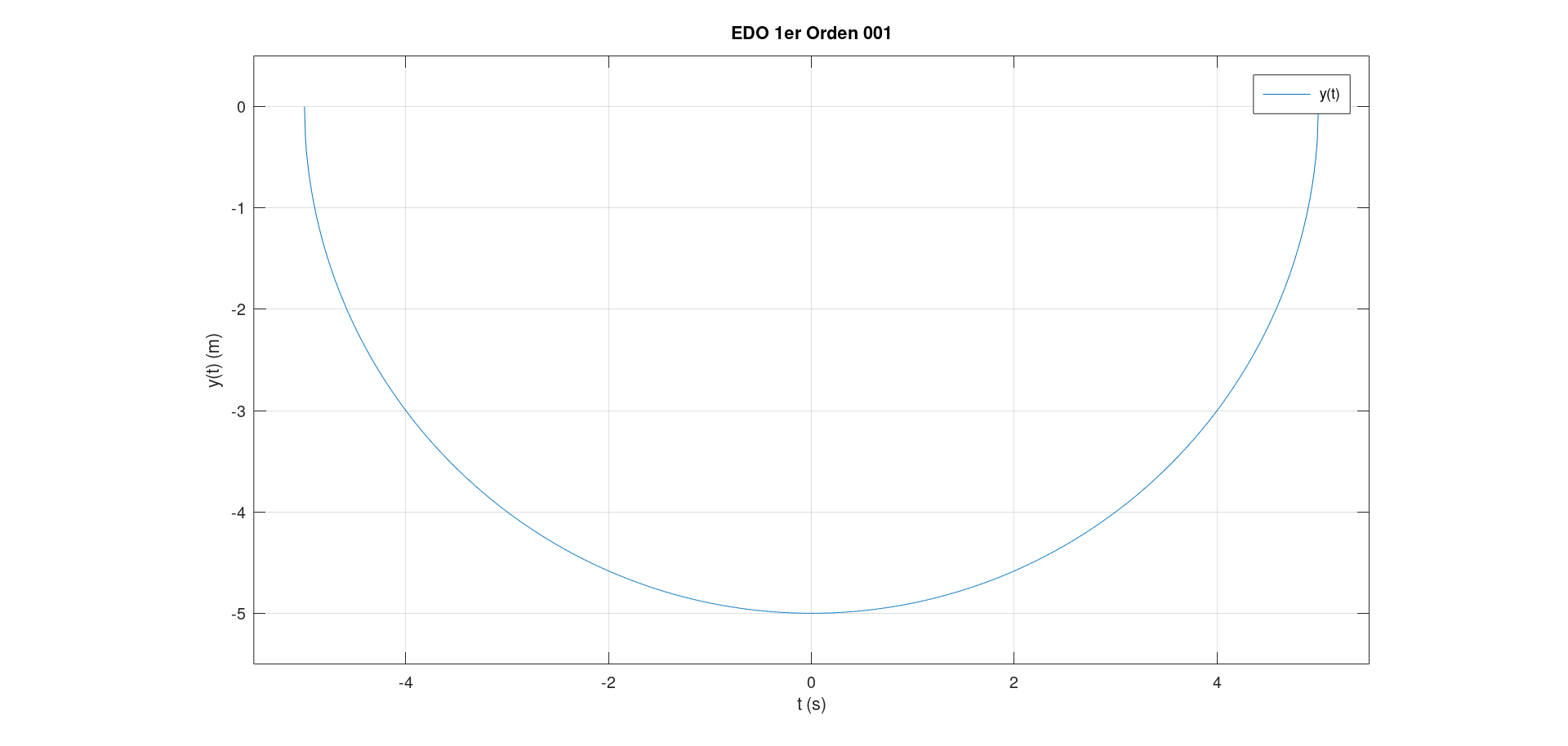 El siguiente ejemplo no tiene condiciones iniciales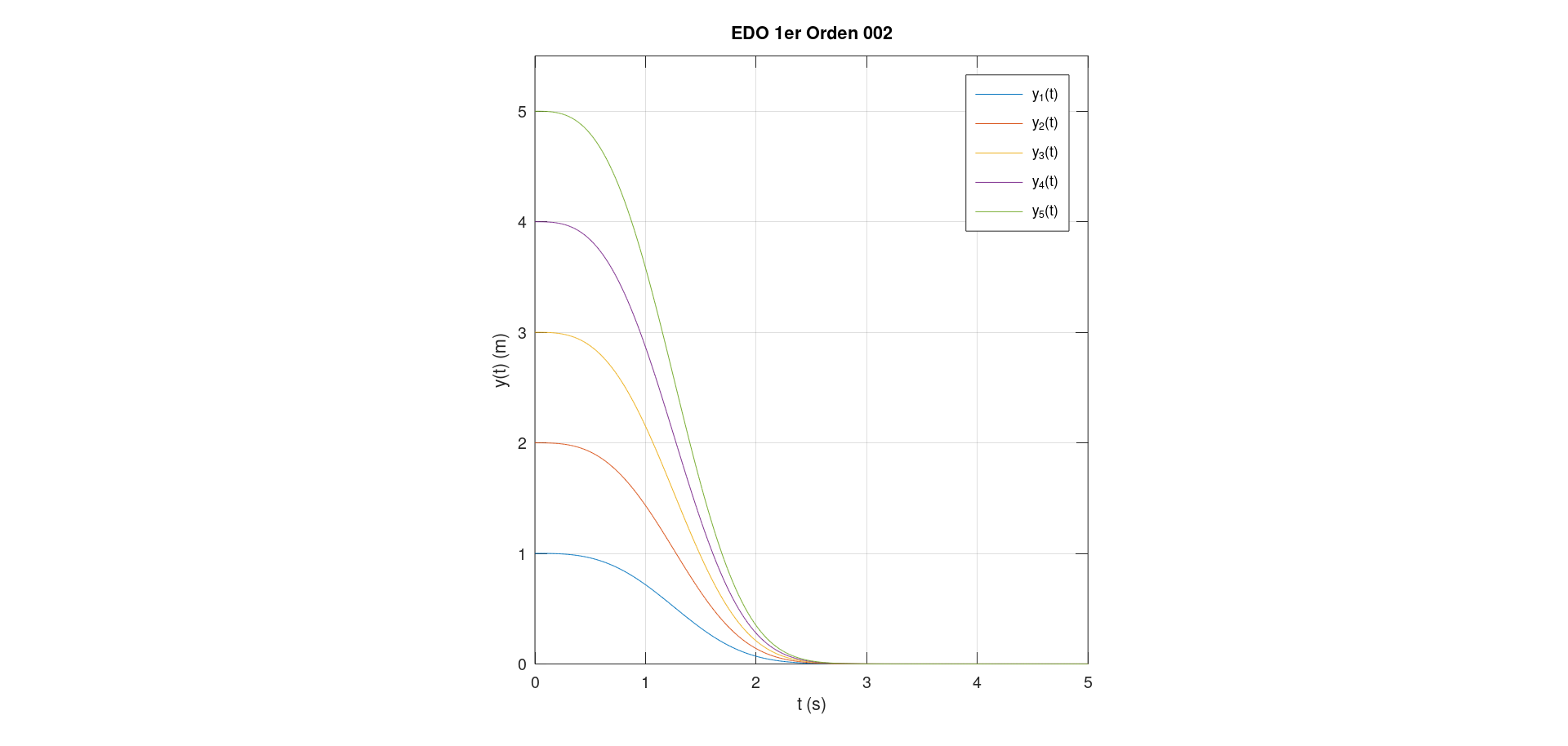 Otro ejemploComo en otros casos estamos en una situación que de forma analítica no podemos determinar  de manera analítica, pero si de forma numérica. El método de Euler es un primer paso natural e intuitivo para analizar estas situaciones, lo cual se abordará al final del capítulo.ECUACIÓN DIFERENCIAL LINEAL DE PRIMER ORDEN Una ecuación diferencial lineal de primer orden puede ser expresada comoCon condiciones iniciales Siempre y cuando  podemos decir que Para poder resolverla debemos inicialmente determinar la solución complementaria, también llamada solución de la ecuación homogéneaUsamos variables separablesLa solución particular es aquella que forma parte de Asumiremos queEsta técnica se conoce como variación de parámetros donde  es la solución complementaria cuando Por razones de comodidad en la notaciónVolvamos aFactorizamos por  Como  es una de las soluciones de la ecuación homogénea cumple conSi se desea de forma teórica se puede escribir la solución completa de la ecuación diferencialEjemploLo primero es ordenar de manera eficiente y notar que para  no tenemos soluciónSolución complementariaEntonces La solución esAplicamos las condiciones iniciales 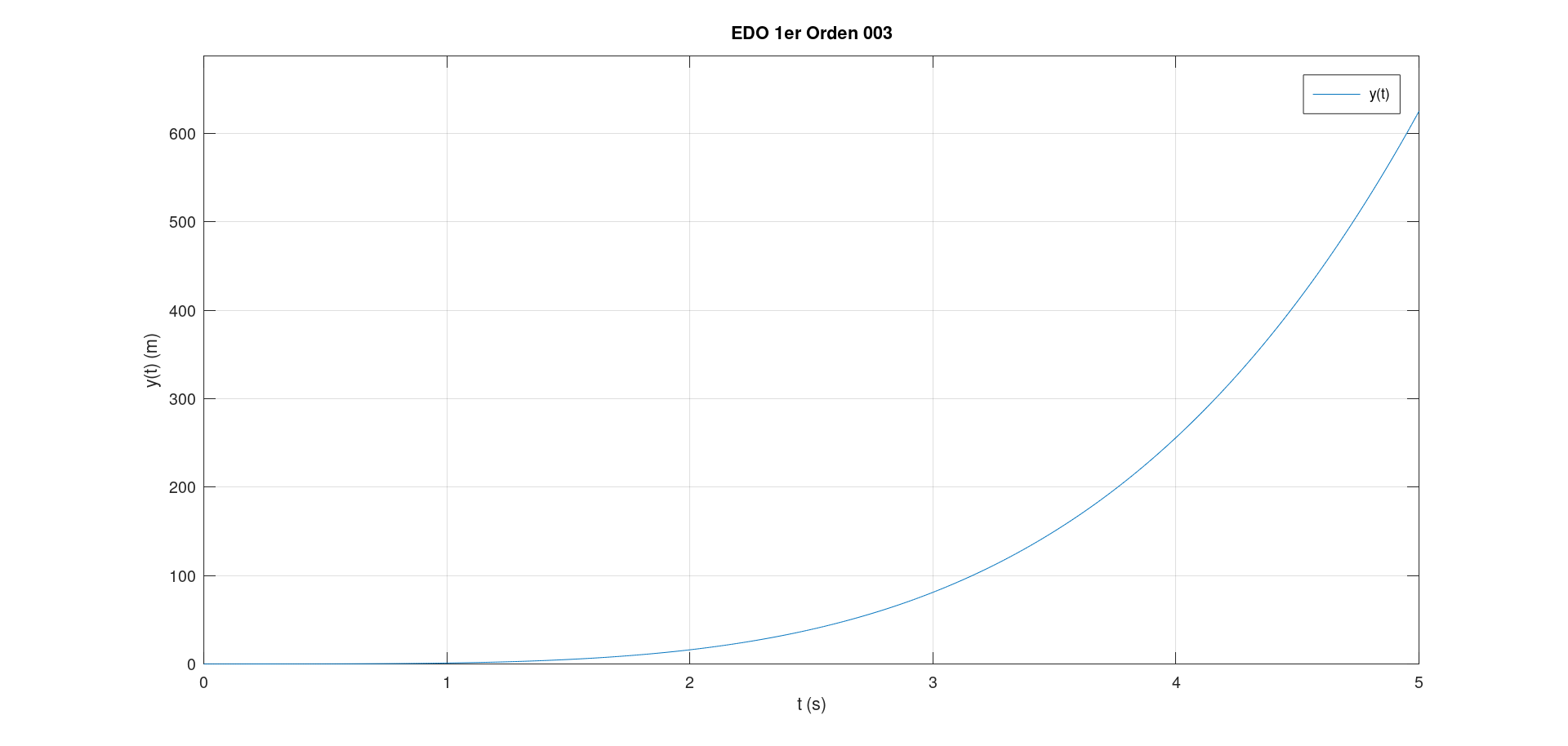 Otro ejemploSolución complementaria de la ecuación homogéneaLa función  a fin de calcular la solución particular esECUACIÓN DIFERENCIAL DE PRIMER ORDEN EXACTAConsideremos la ecuación diferencial de primer orden homogénea de la formaLa podemos ordenar comoIndirectamente podemos observar una funciónQue satisface esta igualdad. ReescribimosEntonces una ecuación de primer orden puede ser reformulada como una Ecuación Diferencial de Primer Orden ExactaSupongamos esta ecuación diferencial de primer orden no linealDonde A partir de esto tenemos un criterio para resolver, si partimos de la definiciónLa ecuación será exacta y tendrá solución siEn forma más cortaMétodo de Solución 1Paso 1: comprobar si se cumple la igualdadPaso 2: entonces como se cumple esta expresión podemos integrar respecto a Paso 3: derivamos respecto a la variable  y además igualamos a Paso 4: la función se calcula comoTarea Determinar el otro método de solución es decir asumir que Método de Solución 2Paso 1: comprobar si se cumple la igualdadPaso 2: entonces como se cumple esta expresión podemos integrar respecto a Paso 3: derivamos respecto a la variable  y además igualamos a EjemploComprobamos la igualdadIntegramos 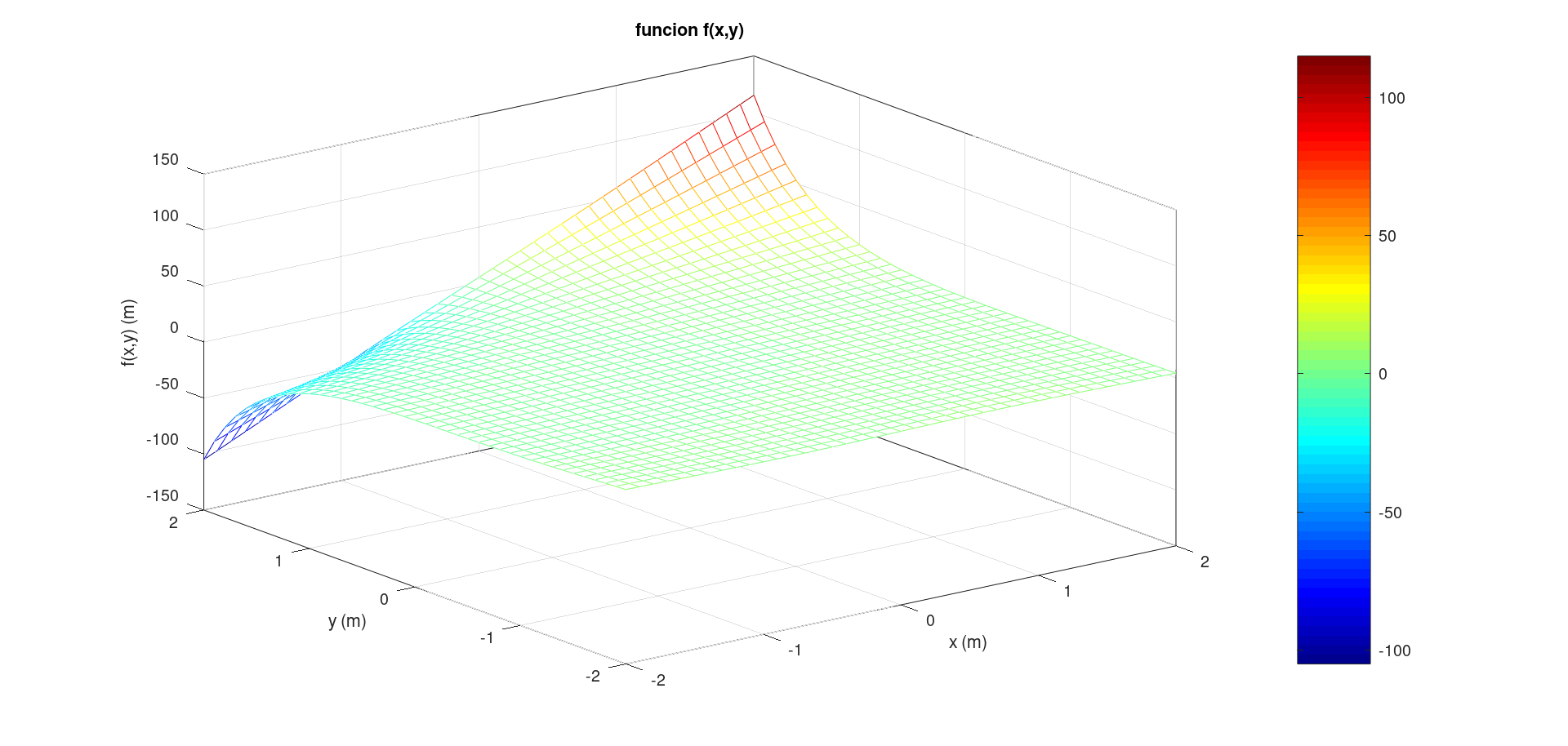 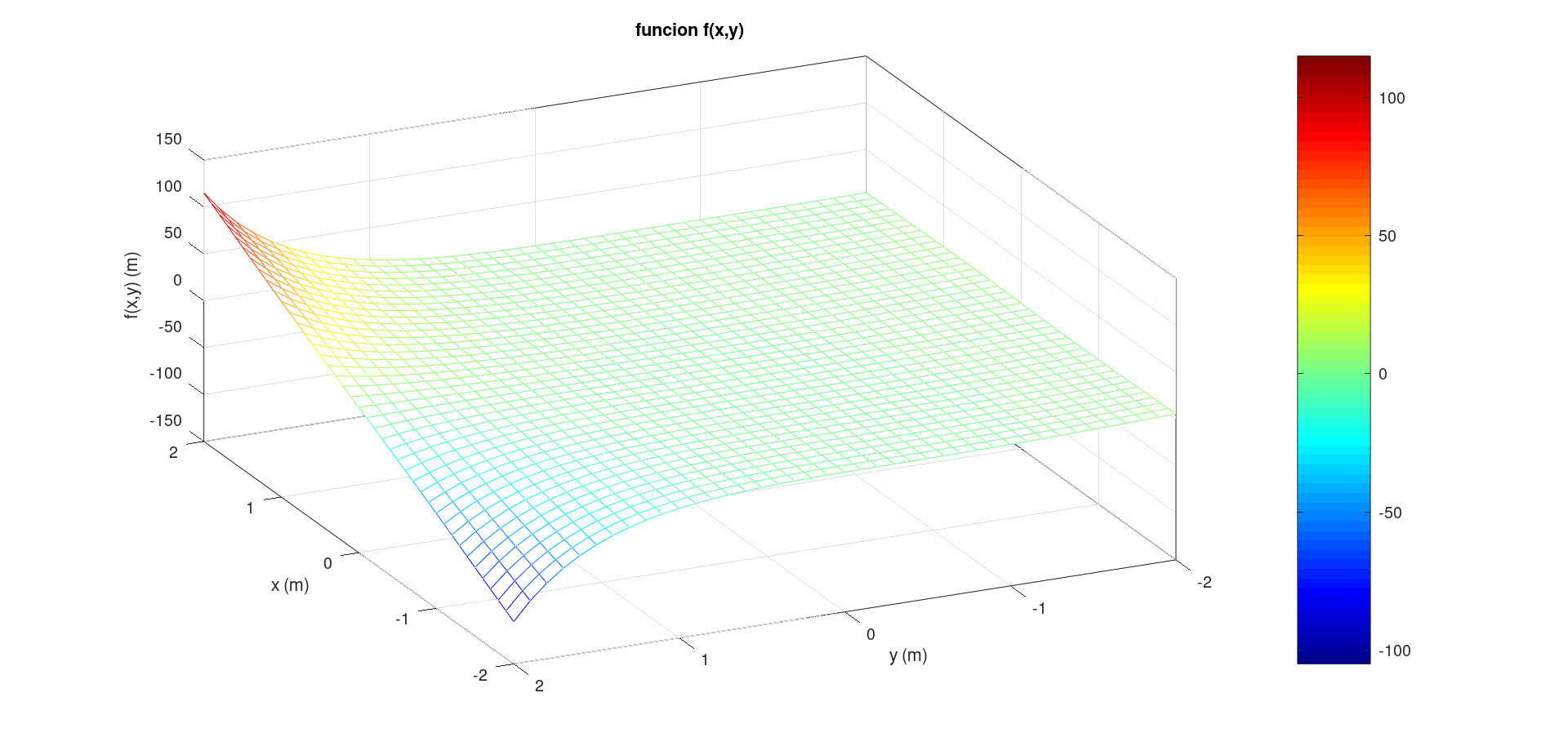 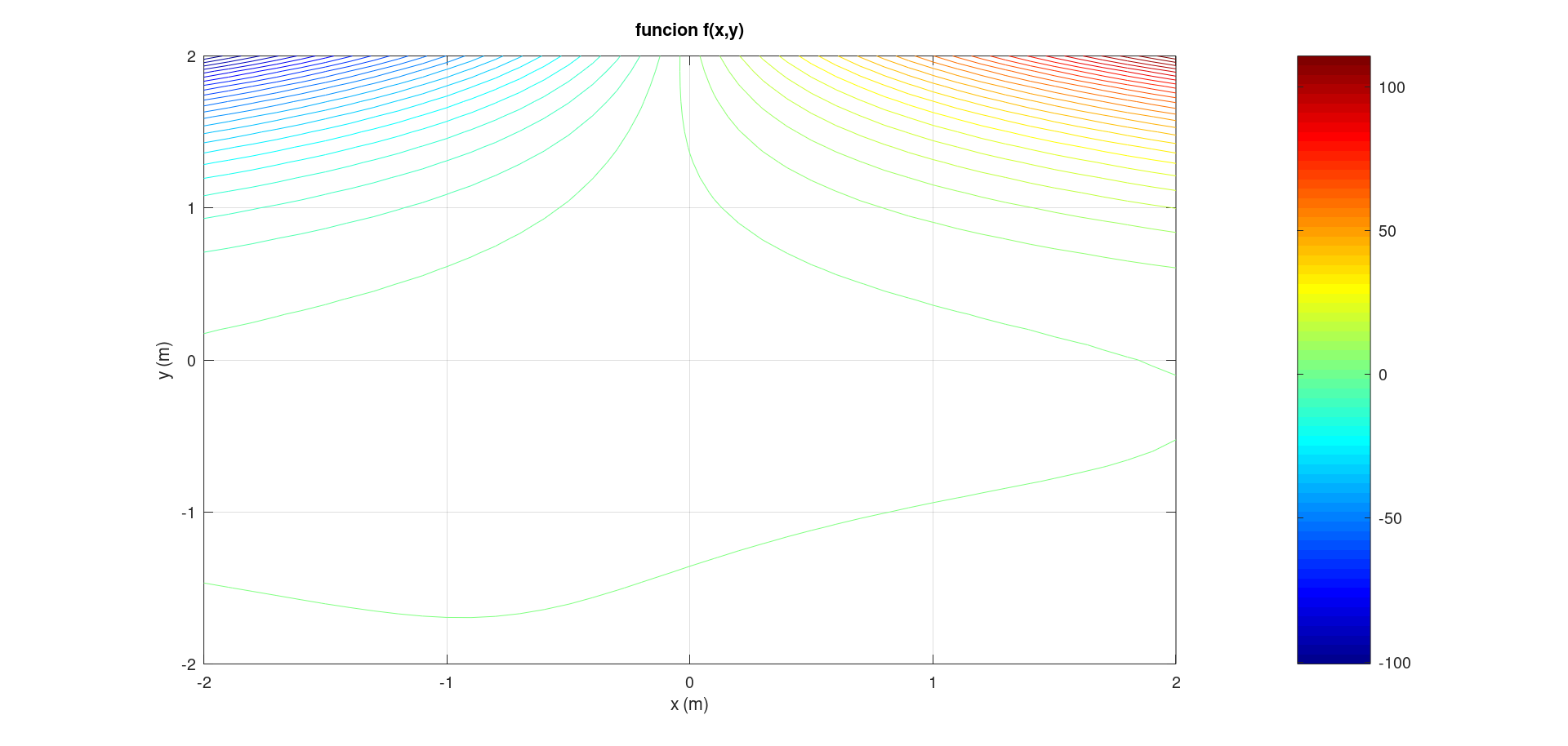 A veces con este método no podemos determina  como función de  pero podemos determinar ciertos comportamientosECUACIÓN DIFERENCIAL DE PRIMER ORDEN EXACTA: MÉTODO DEL FACTOR INTEGRANTEA veces una ecuación diferencial de la formaNo puede ser convertida en exacta porqueEn algunos casos se puede convertir en ecuación exacta usando un factor integrante El que me permiteLo que convierte la ecuación anterior en exacta. Escribimos esto de manera sintéticaTenemos dos posibles caminos. Primero supongamos que , por lo tanto, la derivada parcial con respecto a  es nulaTenemos entonces la ecuación diferencial ordinaria de primer orden de variables separablesLa cual tendrá solución si y solamente siPodemos hacer  sin perder generalidadDe igual forma y como tarea el factor de integración puede ser determinado comoEjerciciosY la esperada igualdad no se cumple, entonces debemos buscar un factor integrador. Debemos observar cual elegirLo más adecuado es observar que  no será el factor integranteMientras que IntegramosAhora volvemos a la ecuación diferencial originalRecalculamos las nuevas derivadasAl ser iguales, podemos resolver por el método más adecuadoECUACIÓN DIFERENCIAL DE PRIMER ORDEN: MÉTODO EULERConsideremos inicialmente la ecuación diferencial de primer orden con condición incialEs una ecuación de variables separablesUsamos la condición inicialY claramente vemos que  y entonces la ecuación diferencial tiene soluciónPodemos pensar en la ecuación diferencial comoPensemos en el siguiente resultado usando la condición inicial , es decir  cuando 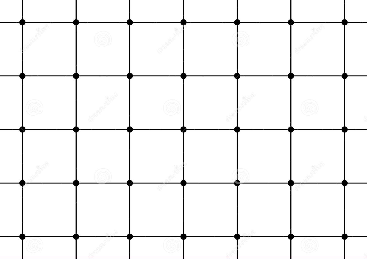 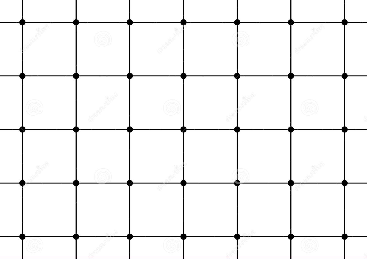 Pensemos en el siguiente resultado usando la condición inicial , es decir  cuando Si realizamos para este proceso para cada punto del plano  es decir para cada condición inicial posible de la forma  obtenemos el Campo Direccional de la ecuación diferencial de primer orden. Este corresponde a todos los vectores (flechas) condiciones iniciales posibles a partir, en nuestro ejemplo de la ecuaciónEste gráfico es llamado campo Direccional de la Ecuación Diferencial Ordinaria de Primer Orden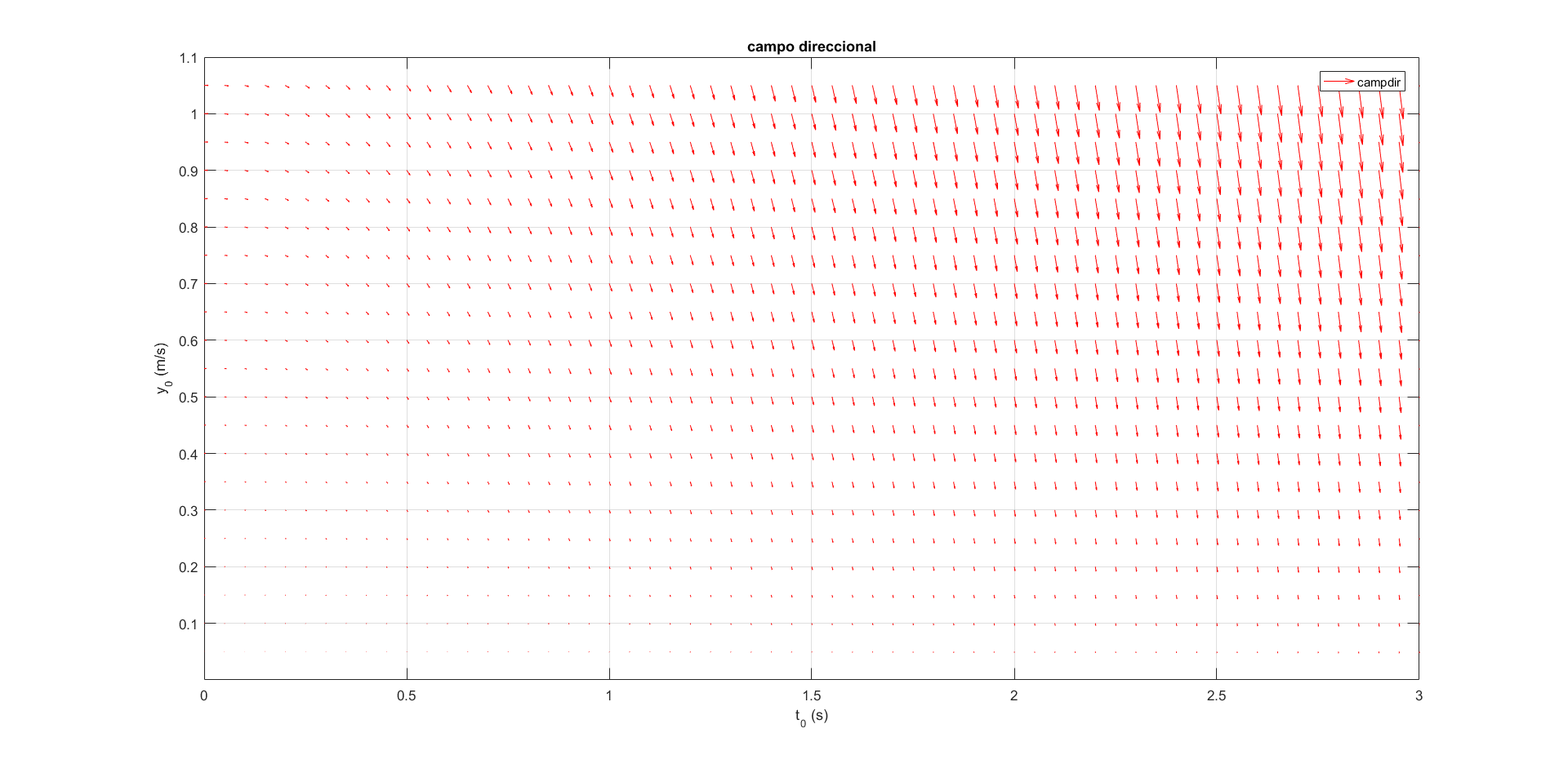 ¿Si se me presenta este grafico y la condición inicial  cual sería la solución aproximada que podría estimar?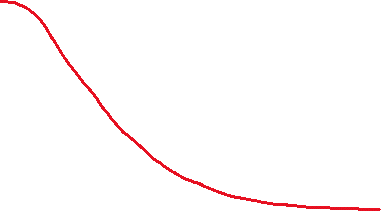 Una posible solución de carácter intuitivo es “seguir las flechas”. Por supuesto debemos construir un método matemático que organice el concepto de “seguir las flechas”Todos los puntos de los vectores, las “bases de las flechas” flechas se ubican en todas las posibles combinaciones de condiciones iniciales  y los vectores tienen componentes dadas por la siguiente expresión Consideremos una ecuación diferencial de primer orden genérica, no lineal con su condición inicial La rescribimos comoEn forma más general, podemos escribir la ecuación diferencial ordinaria de primer orden no lineal con su condición inicialDonde . Entonces recordemos que la derivada evaluada en un punto es la pendiente de la recta tangente a esa función, 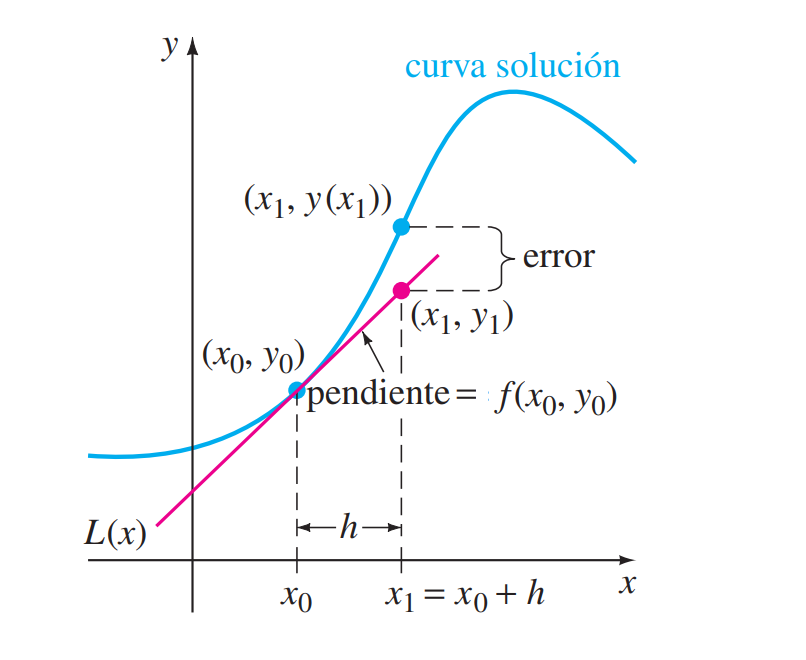 En el punto  la recta es Entonces Podemos aproximar el valor la función para un cierto  con la misma rectaA continuación, podemos calcular la pendiente de la recta tangente que pasa por la función en el punto Y entonces podemos hacer el mismo procedimiento para  y después para  y después para… , etc.Podemos extender este proceso a partir de una fórmula genérica para una solución numérica y aproximada, obviamente iniciamos este proceso para 